Publicado en   el 03/12/2013 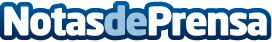 Vivas: "Seguiremos apoyando a los discapacitados hasta el límite de nuestras posibilidades"Datos de contacto:Nota de prensa publicada en: https://www.notasdeprensa.es/vivas-seguiremos-apoyando-a-los-discapacitados Categorias: Ceuta y Melilla http://www.notasdeprensa.es